TitleName Surname,1 Name Surname,2 Name Surname11 University, Faculty, City/Town, Countryname.surname@mail.com, name.surname@mail.com 2 University, Faculty, City/Town, Countryname.surname@mail.com *it is necessary to provide all required information for all authors on the proceedingsAbstract. The abstract should be up to 150 words long and should describe in 4-5 sentences what the reader will read in the rest of the paper. Sample text, sample text, sample text, sample text, sample text, sample text, sample text, sample text, sample text, sample text, sample text, sample text, sample text, sample text, sample text, sample text, sample text, sample text, sample text, sample text, sample text, sample text, sample text, sample text, sample text, sample text, sample text, sample text, sample text, sample text, sample text, sample text, sample text, sample text, sample text, sample text, sample text, sample text, sample text, sample text, sample text, sample text, sample text, sample text, sample text, sample text, sample text, sample text, sample text, sample text, sample text, sample text, sample text, sample text, sample text, sample text, sample text, sample text, sample text, sample text, sample text, sample text.Keeywords: keyword 1, keyword 2, keyword 3, keyword 4, keyword 5 (minimum 5 keywords)NaslovIme Priimek,1 Ime Priimek,2 Ime Priimek11 Univerza, Fakulteta, Kraj/Mesto, Državaime.priimek@mail.com, ime.priimek@mail.com2 Univerza, Fakulteta, Kraj/Mesto, Državaime.priimek@mail.com* navesti je potrebno vse zahtevane podatke za vse avtorje na prispevkuIzvleček. Izvleček naj bo dolžine do 150 besed in naj v 4-5 stavkih opiše, kaj bo bralec v nadaljevanju prispevka prebral. Vzorčno besedilo, vzorčno besedilo, vzorčno besedilo, vzorčno besedilo, vzorčno besedilo, vzorčno besedilo, vzorčno besedilo, vzorčno besedilo, vzorčno besedilo, vzorčno besedilo, vzorčno besedilo, vzorčno besedilo, vzorčno besedilo, vzorčno besedilo, vzorčno besedilo, vzorčno besedilo, vzorčno besedilo, vzorčno besedilo, vzorčno besedilo, vzorčno besedilo, vzorčno besedilo, vzorčno besedilo, vzorčno besedilo, vzorčno besedilo, vzorčno besedilo, vzorčno besedilo, vzorčno besedilo, vzorčno besedilo, vzorčno besedilo, vzorčno besedilo, vzorčno besedilo, vzorčno besedilo, vzorčno besedilo, vzorčno besedilo, vzorčno besedilo, vzorčno besedilo, vzorčno besedilo, vzorčno besedilo, vzorčno besedilo, vzorčno besedilo, vzorčno besedilo, vzorčno besedilo, vzorčno besedilo, vzorčno besedilo, vzorčno besedilo, vzorčno besedilo, vzorčno besedilo, vzorčno besedilo, vzorčno besedilo, vzorčno besedilo, vzorčno besedilo, vzorčno besedilo, vzorčno besedilo, vzorčno besedilo, vzorčno besedilo, vzorčno besedilo, vzorčno besedilo, vzorčno besedilo, vzorčno besedilo, vzorčno besedilo, vzorčno besedilo, vzorčno besedilo, vzorčno besedilo, vzorčno besedilo, vzorčno besedilo.Ključne besede: ključna beseda 1, ključna beseda 2, ključna beseda 3, ključna beseda 4, ključna beseda 5 (navesti je potrebno najmanj 5 ključnih besed)1	TitleLorem ipsum dolor sit amet, consectetur adipiscing elit. Nam dui tortor, maximus nec mi sed, bibendum ullamcorper felis. Vestibulum blandit lacinia pellentesque. Sed et justo in magna euismod lobortis quis sit amet magna. Vestibulum malesuada lectus a euismod pellentesque. Cras consequat, odio nec tristique luctus, metus sem maximus velit, ac vulputate magna tortor vitae justo. Vivamus eleifend enim metus, ut congue justo luctus dapibus. Nam congue elementum dui maximus euismod. Nam id ipsum metus. Cras laoreet et est eget aliquam.Curabitur sodales diam sem, in faucibus dolor semper eget. Sed ullamcorper felis ac enim suscipit tempus. Donec interdum vitae urna sit amet eleifend. Donec consectetur congue augue et vulputate. Nullam varius dignissim mauris. Curabitur pharetra metus metus, vel semper lorem tincidunt at. Mauris pretium euismod eleifend. Morbi lacus leo, bibendum et metus a, volutpat semper orci. Curabitur sapien dolor, ullamcorper id dictum ut, suscipit ut augue. Donec consequat mauris nec diam dignissim, posuere aliquet erat interdum. Praesent lacus eros, congue aliquet placerat ullamcorper, feugiat a magna. Sed sit amet turpis vitae dolor sollicitudin posuere eget viverra felis. Quisque vehicula semper mauris, aliquam tincidunt magna ullamcorper eu. In fermentum nec nulla non rhoncus.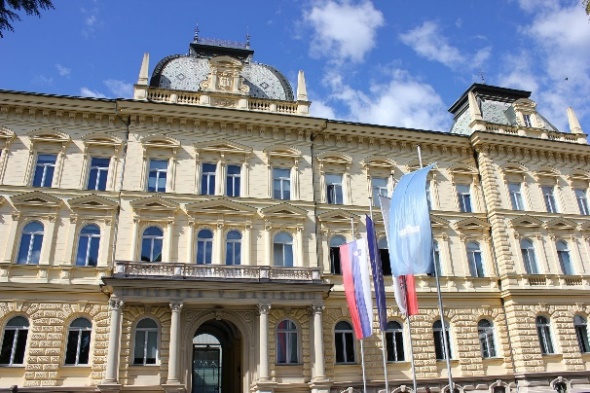 Figure 1: University of MariborSource: own.Pellentesque maximus ex eu auctor feugiat. Curabitur nunc enim, mollis molestie ligula in, feugiat tincidunt lectus. Integer vel convallis mauris, nec tristique est. Sed pharetra quam at rhoncus tristique. Curabitur consequat neque consequat, eleifend justo quis, pellentesque velit. Donec fringilla, nulla nec finibus congue, nisl diam pulvinar turpis, gravida venenatis sapien turpis nec augue. Vivamus metus nulla, venenatis eget egestas at, luctus at felis. Vivamus a sem auctor, blandit lacus quis, sagittis magna. Suspendisse mollis, tortor in faucibus fringilla, ligula justo accumsan lectus, ut vulputate orci eros ac massa. Nunc molestie volutpat arcu maximus laoreet. Fusce volutpat maximus quam, quis ullamcorper risus mollis non. 1.1	SubtitlePraesent semper arcu at sem varius, et vulputate tellus gravida. Maecenas dignissim, tellus lobortis tincidunt rhoncus, ligula elit tincidunt eros, ac convallis ipsum orci ut tortor. Curabitur tincidunt eros sed urna tincidunt, quis ullamcorper orci molestie. Nam a laoreet est, ut efficitur est. Curabitur viverra at nisi quis eleifend. Pellentesque finibus nulla condimentum massa tristique pellentesque. Cras volutpat quam id dignissim tincidunt. Table 1: Table nameSource: www.um.siMorbi et egestas eros. Sed rhoncus dignissim rutrum. Suspendisse vulputate justo vel lacus eleifend placerat. Vestibulum nec diam dolor:one,two,three,four.Morbi et egestas eros. Sed rhoncus dignissim rutrum. Suspendisse vulputate justo vel lacus eleifend placerat. Vestibulum nec diam dolor. Vestibulum eget condimentum quam. Maecenas eu lorem odio. Cras eget sem nec nisi tristique suscipit. Maecenas pellentesque metus at tellus malesuada consequat. Nam interdum mauris at mauris placerat, id laoreet tortor efficitur. Morbi nec porttitor enim.2	NaslovEtiam neque neque, molestie sed ornare in, finibus sed purus. Morbi dictum vulputate egestas. Suspendisse rhoncus turpis diam, ac iaculis ante rhoncus scelerisque. Proin et fermentum metus. Praesent ut pulvinar urna. Nam eu tellus sit amet tortor ullamcorper elementum.Vivamus porta, magna et mattis auctor, ante lectus maximus lorem, non maximus tortor quam quis felis. Pellentesque feugiat, velit a tincidunt egestas, quam tortor finibus orci, mollis pharetra tortor ante id augue. In semper et metus eget ornare. Maecenas porta nec metus a faucibus. Lorem ipsum dolor sit amet, consectetur adipiscing elit. Duis iaculis scelerisque dui, quis vestibulum dui faucibus vitae. Vestibulum eu ullamcorper diam. Duis malesuada egestas enim, at varius sapien dignissim id. Maecenas at nulla et sem aliquet laoreet.							        (1)Cras ac ultricies leo. Cras malesuada nisi purus, ut convallis nunc auctor ut. Curabitur felis justo, fringilla nec nisi ac, commodo tristique dui. Donec mollis efficitur laoreet. Morbi fermentum enim tortor, sit amet cursus urna semper maximus. Vestibulum viverra pulvinar est, eget mattis velit porta nec. Mauris at neque sit amet odio dapibus maximus a vel odio. Sed hendrerit fringilla euismod. Proin varius velit ex, tincidunt accumsan eros dapibus nec. (Clewlow, 2016)Figure 2: SampleSource: own.Proin porttitor gravida sapien at pulvinar. Maecenas ut lacus ultrices, dapibus nunc et, finibus magna. Sed condimentum turpis sapien. Proin dignissim interdum velit fermentum hendrerit. Ut elementum tortor ullamcorper, scelerisque risus a, viverra odio. Vivamus suscipit, nibh non iaculis volutpat, massa neque molestie neque, non volutpat odio leo vel orci. Duis urna est, efficitur sed orci a, bibendum rutrum nulla. Proin elit diam, sagittis et finibus nec, porta imperdiet nisi. Mauris vulputate, dui eu condimentum commodo, arcu ante tincidunt libero, non hendrerit nisl tortor id ante. Sed at erat erat. Proin vitae pulvinar sapien. Fusce ex orci, molestie sit amet elementum quis, gravida non nisi. Nunc porttitor sit amet erat ut rutrum. Proin fringilla turpis quis felis varius pulvinar.Acknowledgment *Duis in nisl non ex malesuada vestibulum. Sed auctor faucibus nisl, sit amet malesuada ante viverra auctor. Duis nunc tortor, varius vitae dapibus ut, pharetra id massa.End notes*Integer arcu sem, fringilla et nulla sed, vehicula congue nunc. Morbi a nunc ac mi aliquam laoreet a sed mauris. Maecenas gravida elit luctus, tempus urna id, tincidunt urna. Vestibulum in lacus at nulla accumsan blandit. Nunc sollicitudin, nisl sed ornare malesuada, enim sapien semper odio, vel malesuada mi erat a nibh. Curabitur maximus quis risus sit amet ultrices. Etiam et mi nec quam posuere malesuada et a orci.ReferencesClewlow, R. R. (2016). Carsharing and sustainable travel behavior: Results from the San Francisco Bay Area. Transport Policy, 51, 158-164. doi:10.1016/j.tranpol.2016.01.013About the authors *Description of individual author up to 130 words.Summary*Suspendisse quis nunc ac lectus tincidunt sagittis. Etiam quis orci dignissim, cursus arcu a, feugiat felis. Morbi lorem risus, condimentum eleifend libero sed, viverra cursus nunc. Donec mollis quis purus aliquam scelerisque. Suspendisse eu mollis ipsum, vel tincidunt massa. Nullam quis mi laoreet, fringilla nisl eget, vestibulum dolor. Fusce pharetra volutpat nisl, eget facilisis quam tincidunt a. Vivamus dignissim erat at dignissim lacinia. Vivamus consequat lacus ac tortor scelerisque placerat. Nulla quis scelerisque nisi, ac ullamcorper ligula. Etiam vitae venenatis dolor. Etiam lectus dolor, ultricies eu ex porta, semper congue diam. Nam a rutrum erat, ac sollicitudin justo. Donec fermentum ex quis sagittis rutrum. Sed sagittis vitae risus a semper. Duis metus urna, consectetur id consectetur quis, venenatis id elit. Donec at volutpat urna. Nunc lobortis vel urna id tincidunt. Cras eget pretium turpis. Cras sollicitudin sed diam nec eleifend. Integer ornare porttitor metus eget tincidunt. Pellentesque habitant morbi tristique senectus et netus et malesuada fames ac turpis egestas. Nulla in justo iaculis, iaculis quam nec, ultrices sapien.* optionalPart 1Part 2Part 350%105 Pa105 Pa115 Pa70%106 Pa136 Pa125 Pa